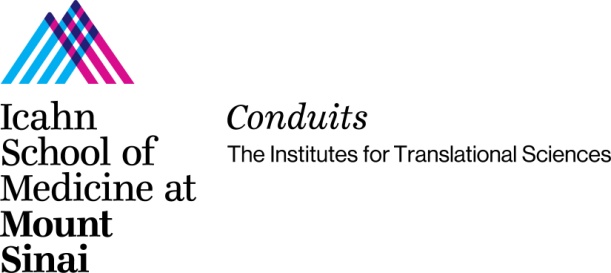 Investigational New Drug ApplicationDate:DELETE BEFORE SUBMISSION: Submit electronically here: https://www.fda.gov/drugs/forms-submission-requirements/electronic-regulatory-submission-and-review NOTE:  Number of copies:  The Sponsor shall submit an original and two copies of all submissions to the IND file, including the original submission and all amendment and reports.FDA Form 1571  [21 CFR 312.23(a)(1)]The most current FDA forms are located at:  https://www.fda.gov/drugs/investigational-new-drug-ind-application/ind-forms-and-instructions Table of Contents [21 CFR 312.23(a)(2)] [Double-check that this table matches the contents of the document]1	FDA Form 1571  [21 CFR 312.23(a)(1)]	ii2	Table of Contents [21 CFR 312.23(a)(2)]	iii3	Introductory Statement  [21 CFR 312.23(a)(3)]	14	General Investigational Plan [21 CFR 312.23(a)(3)]	25	Investigator’s Brochure [21 CFR 312.23(a)(5)]	26	Protocol  [21 CFR 312.23(a)(6)]	27	Chemistry, Manufacturing, and Control data  [21 CFR 312.23(a)(7)]	38	Pharmacology and Toxicology Data  [21 CFR 312.23(a)(8)]	49	Previous Human Experience [21 CFR 312.23(a)(9)]	610	Additional Information [21 CFR 312.23(a)(10)]	611	Form FDA 3792	612	Form FDA 3674	713	Form FDA 1572	714	Form FDA 3455	715	Protocol	716	Informed Consent Forms	717	CurriculA Vitae of All Investigators	718	Letter of Cross Reference from (drug supplier)	7This template presents the sections that comprise the IND application and was derived from FDA IND regulations (21CRF312.23) and ICH Good Clinical Practice guidelines. Don’t leave a section blank. If a section does not apply to your study, just enter ‘Not applicable’. A few sections may be deleted where indicated.3     Introductory statement and general investigational plan [21 CFR 312.23(a)(3)]Brief overview in an introductory statement of the objective of the research plan submitted in this IND. This should include a brief discussion of the disease state to be assessed, objectives and duration of the proposed clinical investigation. The information should place the developmental plan for the investigational agent into perspective and allow FDA to anticipate your needs. The ‘Introduction’ and ‘General Investigational Plan’ sections should average 2-3 pages in length.  A brief introductory statement giving the name of the drug and all active ingredients, the drug's pharmacological class, the structural formula of the drug (if known), the formulation of the dosage form(s) to be used, the route of administration, and the broad objectives and planned duration of the proposed clinical investigation(s).A brief summary of previous human experience with the drug, with reference to other IND's if pertinent, and to investigational or marketing experience in other countries that may be relevant to the safety of the proposed clinical investigation(s).If the drug has been withdrawn from investigation or marketing in any country for any reason related to safety or effectiveness, identification of the country(ies) where the drug was withdrawn and the reasons for the withdrawal.A brief description of the overall plan for investigating the drug product for the following year. The plan should include the following: The rationale for the drug or the research studyThe indication(s) to be studiedThe general approach to be followed in evaluating the drugThe kinds of clinical trials to be conducted in the first year following the submission (if plans are not developed for the entire year, the sponsor should so indicate) The estimated number of patients to be given the drug in those studies; and Any risks of particular severity or seriousness anticipated on the basis of the toxicological data in animals or prior studies in humans with the drug or related drugs.4       General Investigational Plan [21 CFR 312.23(a)(3)]5       Investigator's brochure [21 CFR 312.23(a)(5)]If required under § 312.55, a copy of the investigator's brochure, containing the following information:
A brief description of the drug substance and the formulation, including the structural formula, if known.A summary of the pharmacological and toxicological effects of the drug in animals and, to the extent known, in humans.A summary of the pharmacokinetics and biological disposition of the drug in animals and, if known, in humans.A summary of information relating to safety and effectiveness in humans obtained from prior clinical studies. (Reprints of published articles on such studies may be appended when useful.)A description of possible risks and side effects to be anticipated on the basis of prior experience with the drug under investigation or with related drugs, and of precautions or special monitoring to be done as part of the investigational use of the drug.6     Protocol [21 CFR 312.23(a)(6)]A protocol for each planned study. (Protocols for studies not submitted initially in the IND should be submitted in accordance with § 312.30(a).) In general, protocols for Phase 1 studies may be less detailed and more flexible than protocols for Phase 2 and 3 studies. Phase 1 protocols should be directed primarily at providing an outline of the investigation - an estimate of the number of patients to be involved, a description of safety exclusions, and a description of the dosing plan including duration, dose, or method to be used in determining dose - and should specify in detail only those elements of the study that are critical to safety, such as necessary monitoring of vital signs and blood chemistries. Modifications of the experimental design of Phase 1 studies that do not affect critical safety assessments are required to be reported to FDA only in the annual report.In Phases 2 and 3, detailed protocols describing all aspects of the study should be submitted. A protocol for a Phase 2 or 3 investigation should be designed in such a way that, if the sponsor anticipates that some deviation from the study design may become necessary as the investigation progresses, alternatives or contingencies to provide for such deviation are built into the protocols at the outset. For example, a protocol for a controlled short-term study might include a plan for an early crossover of nonresponders to an alternative therapy.A protocol is required to contain the following, with the specific elements and detail of the protocol reflecting the above distinctions depending on the phase of study:A statement of the objectives and purpose of the study.The name and address and a statement of the qualifications (curriculum vitae or other statement of qualifications) of each investigator, and the name of each subinvestigator (e.g., research fellow, resident) working under the supervision of the investigator; the name and address of the research facilities to be used; and the name and address of each reviewing Institutional Review Board.The criteria for patient selection and for exclusion of patients and an estimate of the number of patients to be studied.A description of the design of the study, including the kind of control group to be used, if any, and a description of methods to be used to minimize bias on the part of subjects, investigators, and analysts.The method for determining the dose(s) to be administered, the planned maximum dosage, and the duration of individual patient exposure to the drug.A description of the observations and measurements to be made to fulfill the objectives of the study.A description of clinical procedures, laboratory tests, or other measures to be taken to monitor the effects of the drug in human subjects and to minimize risk.7     Chemistry, manufacturing, and control information [21 CFR 312.23(a)(7)]As appropriate for the particular investigations covered by the IND, a section describing the composition, manufacture, and control of the drug substance and the drug product. Although in each phase of the investigation sufficient information is required to be submitted to assure the proper identification, quality, purity, and strength of the investigational drug, the amount of information needed to make that assurance will vary with the phase of the investigation, the proposed duration of the investigation, the dosage form, and the amount of information otherwise available. FDA recognizes that modifications to the method of preparation of the new drug substance and dosage form and changes in the dosage form itself are likely as the investigation progresses. Therefore, the emphasis in an initial Phase 1 submission should generally be placed on the identification and control of the raw materials and the new drug substance. Final specifications for the drug substance and drug product are not expected until the end of the investigational process.It should be emphasized that the amount of information to be submitted depends upon the scope of the proposed clinical investigation. For example, although stability data are required in all phases of the IND to demonstrate that the new drug substance and drug product are within acceptable chemical and physical limits for the planned duration of the proposed clinical investigation, if very short-term tests are proposed, the supporting stability data can be correspondingly limited.As drug development proceeds and as the scale or production is changed from the pilot-scale production appropriate for the limited initial clinical investigations to the larger-scale production needed for expanded clinical trials, the sponsor should submit information amendments to supplement the initial information submitted on the chemistry, manufacturing, and control processes with information appropriate to the expanded scope of the investigation.Reflecting the distinctions described in this paragraph (a)(7), and based on the phase(s) to be studied, the submission is required to contain the following:Drug substance. A description of the drug substance, including its physical, chemical, or biological characteristics; the name and address of its manufacturer; the general method of preparation of the drug substance; the acceptable limits and analytical methods used to assure the identity, strength, quality, and purity of the drug substance; and information sufficient to support stability of the drug substance during the toxicological studies and the planned clinical studies. Reference to the current edition of the United States Pharmacopeia - National Formulary may satisfy relevant requirements in this paragraph.Drug product. A list of all components, which may include reasonable alternatives for inactive compounds, used in the manufacture of the investigational drug product, including both those components intended to appear in the drug product and those which may not appear but which are used in the manufacturing process, and, where applicable, the quantitative composition of the investigational drug product, including any reasonable variations that may be expected during the investigational stage; the name and address of the drug product manufacturer; a brief general description of the manufacturing and packaging procedure as appropriate for the product; the acceptable limits and analytical methods used to assure the identity, strength, quality, and purity of the drug product; and information sufficient to assure the product's stability during the planned clinical studies. Reference to the current edition of the United States Pharmacopeia - National Formulary may satisfy certain requirements in this paragraph.A brief general description of the composition, manufacture, and control of any placebo used in a controlled clinical trial.Labeling. A copy of all labels and labeling to be provided to each investigator.Environmental analysis requirements. A claim for categorical exclusion under § 25.30 or 25.31 or an environmental assessment under § 25.40.8      Pharmacology and Toxicology Information  [21 CFR 312.23(a)(8)]Adequate information about pharmacological and toxicological studies of the drug involving laboratory animals or in vitro, on the basis of which the sponsor has concluded that it is reasonably safe to conduct the proposed clinical investigations. The kind, duration, and scope of animal and other tests required varies with the duration and nature of the proposed clinical investigations. Guidance documents are available from FDA that describe ways in which these requirements may be met. Such information is required to include the identification and qualifications of the individuals who evaluated the results of such studies and concluded that it is reasonably safe to begin the proposed investigations and a statement of where the investigations were conducted and where the records are available for inspection. As drug development proceeds, the sponsor is required to submit informational amendments, as appropriate, with additional information pertinent to safety.Pharmacology and drug disposition. A section describing the pharmacological effects and mechanism(s) of action of the drug in animals, and information on the absorption, distribution, metabolism, and excretion of the drug, if known.ToxicologyAn integrated summary of the toxicological effects of the drug in animals and in vitro. Depending on the nature of the drug and the phase of the investigation, the description is to include the results of acute, subacute, and chronic toxicity tests; tests of the drug's effects on reproduction and the developing fetus; any special toxicity test related to the drug's particular mode of administration or conditions of use (e.g., inhalation, dermal, or ocular toxicology); and any in vitro studies intended to evaluate drug toxicity.For each toxicology study that is intended primarily to support the safety of the proposed clinical investigation, a full tabulation of data suitable for detailed review.For each nonclinical laboratory study subject to the good laboratory practice regulations under part 58, a statement that the study was conducted in compliance with the good laboratory practice regulations in part 58, or, if the study was not conducted in compliance with those regulations, a brief statement of the reason for the noncompliance.9      Previous Human Experience with the Investigational Drug [21 CFR 312.23(a)(9)]A summary of previous human experience known to the applicant, if any, with the investigational drug. The information is required to include the following:If the investigational drug has been investigated or marketed previously, either in the United States or other countries, detailed information about such experience that is relevant to the safety of the proposed investigation or to the investigation's rationale. If the drug has been the subject of controlled trials, detailed information on such trials that is relevant to an assessment of the drug's effectiveness for the proposed investigational use(s) should also be provided. Any published material that is relevant to the safety of the proposed investigation or to an assessment of the drug's effectiveness for its proposed investigational use should be provided in full. Published material that is less directly relevant may be supplied by a bibliography.If the drug is a combination of drugs previously investigated or marketed, the information required under paragraph (a)(9)(i) of this section should be provided for each active drug component. However, if any component in such combination is subject to an approved marketing application or is otherwise lawfully marketed in the United States, the sponsor is not required to submit published material concerning that active drug component unless such material relates directly to the proposed investigational use (including publications relevant to component-component interaction).If the drug has been marketed outside the United States, a list of the countries in which the drug has been marketed and a list of the countries in which the drug has been withdrawn from marketing for reasons potentially related to safety or effectiveness.10     Additional Information [21 CFR 312.23(a)(10)]In certain applications, as described below, information on special topics may be needed. Such information shall be submitted in this section as follows:Drug dependence and abuse potential. If the drug is a psychotropic substance or otherwise has abuse potential, a section describing relevant clinical studies and experience and studies in test animals.Radioactive drugs. If the drug is a radioactive drug, sufficient data from animal or human studies to allow a reasonable calculation of radiation-absorbed dose to the whole body and critical organs upon administration to a human subject. Phase 1 studies of radioactive drugs must include studies which will obtain sufficient data for dosimetry calculations.Pediatric studies. Plans for assessing pediatric safety and effectiveness.Other information. A brief statement of any other information that would aid evaluation of the proposed clinical investigations with respect to their safety or their design and potential as controlled clinical trials to support marketing of the drug.11    Relevant information If requested by FDA, any other relevant information needed for review of the application.Information previously submitted. The sponsor ordinarily is not required to resubmit information previously submitted, but may incorporate the information by reference. A reference to information submitted previously must identify the file by name, reference number, volume, and page number where the information can be found. A reference to information submitted to the agency by a person other than the sponsor is required to contain a written statement that authorizes the reference and that is signed by the person who submitted the information.Material in a foreign language. The sponsor shall submit an accurate and complete English translation of each part of the IND that is not in English. The sponsor shall also submit a copy of each original literature publication for which an English translation is submitted.Number of copies. The sponsor shall submit an original and two copies of all submissions to the IND file, including the original submission and all amendments and reports.Numbering of IND submissions. Each submission relating to an IND is required to be numbered serially using a single, three-digit serial number. The initial IND is required to be numbered 000; each subsequent submission (e.g., amendment, report, or correspondence) is required to be numbered chronologically in sequence.Identification of exception from informed consent. If the investigation involves an exception from informed consent under § 50.24 of this chapter, the sponsor shall prominently identify on the cover sheet that the investigation is subject to the requirements in § 50.24 of this chapter.FDA Form 3792Attach the 3792 form for the Principal Investigator(s) for the proposed IND studies.The most current FDA forms are located at:  https://www.fda.gov/drugs/investigational-new-drug-ind-application/ind-forms-and-instructionsFDA Form 3674Attach the 3674 form for the Principal Investigator(s) for the proposed IND studies.The most current FDA forms are located at:  https://www.fda.gov/drugs/investigational-new-drug-ind-application/ind-forms-and-instructionsFDA Form 1572[21 CFR 312.23(a)(6)]Attach the 1572 form for the Principal Investigator(s) for the proposed IND studies.The most current FDA forms are located at:  https://www.fda.gov/drugs/investigational-new-drug-ind-application/ind-forms-and-instructions FDA Form 3455[21 CFR 312.23(a)(6)]  This is the ‘Disclosure: Financial Interests and Arrangements of Clinical Investigators’ form which must be sent to the FDA if there is a conflict of interest with any of the investigators listed on the Form FDA 1572.  The most current FDA forms are located at:  https://www.fda.gov/drugs/investigational-new-drug-ind-application/ind-forms-and-instructions Protocol(s)[21 CFR 312.23(a)(6)]List all protocols by title on this attachment face sheet in the order they are attached.Informed Consent Form(s)[21 CFR 312.23(a)(6)]  CurriculA Vitae of All Investigators[21 CFR 312.23(a)(10)]  Provide for all investigators as listed on the 1572.Letter of Cross Reference from (drug supplier)[21 CFR 312.23(a)(6)]Regulatory Sponsor:Name of the Sponsor-InvestigatorDepartment NameAddressPhone NumberFunding Sponsor:Name of Primary Funding InstitutionAddressPhone NumberStudy Product:Study Drug Name – Generic, followed by marketed name if applicableProtocol Number:Protocol Number Used by Sponsor-Investigator